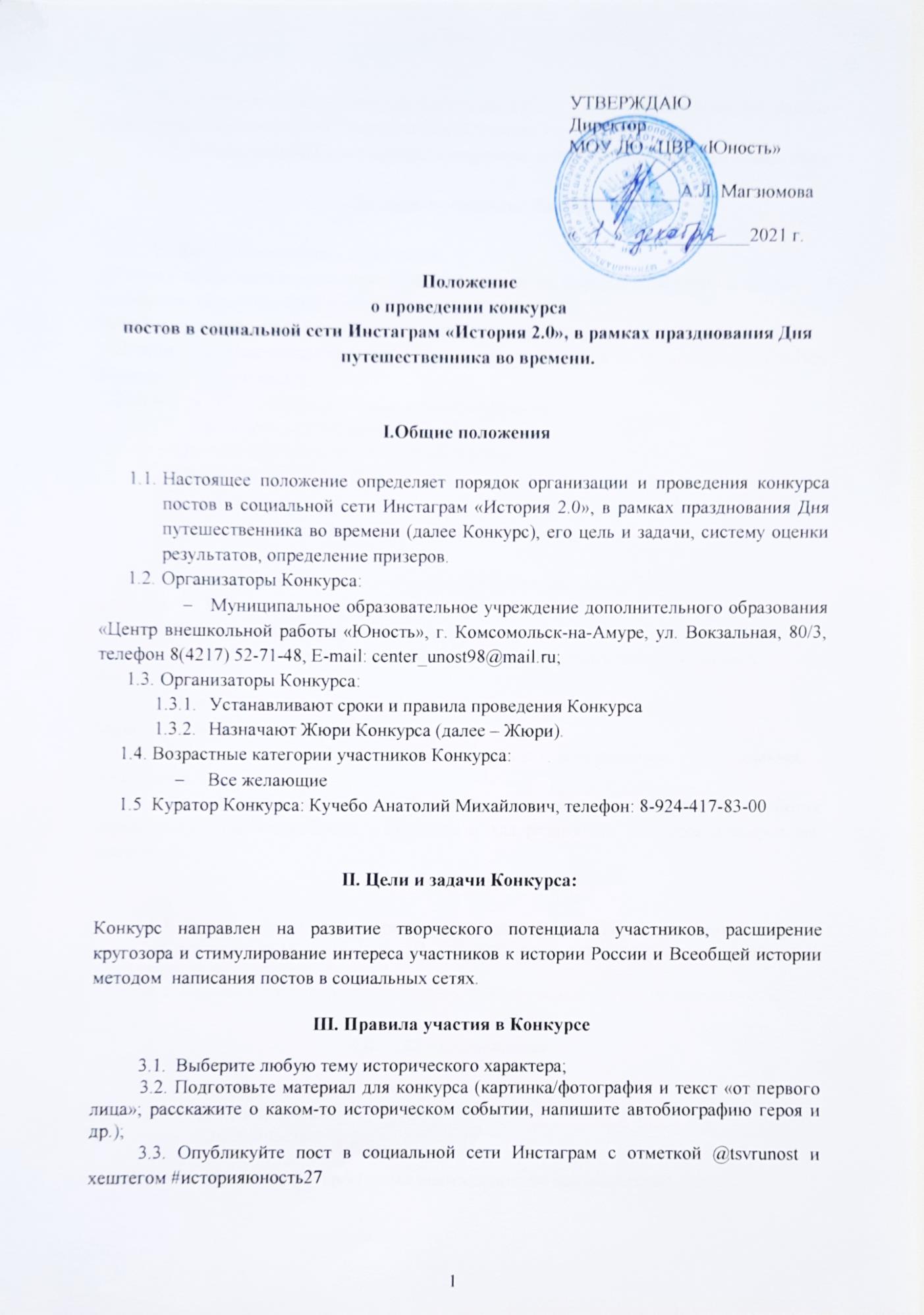 	  3.4. Отправьте на почту unost_event@mail.ru с пометкой «Конкурс постов» информацию об участниках (Фамилию Имя Отчество и ссылку на пост).            3.5. Работа должна быть выполнена творчески, с соблюдением всех авторских прав.IV. Порядок проведения Конкурса:          4.1 Конкурс проводится в два этапа:- I этап – подготовка и публикация участниками постов в социальной сети Инстаграм с  5 декабря по 12 декабря 2021 г. до 20.00 ч.  Работы, поступившие позже указанной даты, участие в конкурсе не принимают. - II этап - оценивание публикаций организаторами конкурса до 20 декабря, результаты Конкурса будут размещены    21 декабря 2021 г. на официальных страницах Центра:Группа в контакте: vk.com/unost.online Группа в одноклассниках: ЦВР «Юность» Официальный сайт: юность.онлайн.V. Условия участия в Конкурсе:          5.1 В конкурсе может принять участие любой желающий вне зависимости от возраста.         5.2. Язык исполнения работы— русский.         5.3. Организатор оставляет за собой право модерировать заявки и снимать работы без объяснения причин.5.4. В публикациях не должна присутствовать информация рекламногохарактера, ссылки на сторонние ресурсы. 5.5 Заявку на участие в Конкурсе может подать как один участник, так и коллектив участников.          5.6 Подавая заявку на участие в Конкурсе, участник(и) дают согласие на обработку персональных данных в объеме, необходимом для реализации Конкурса и на срок его реализации.Выбор победителей:6.1 По результатам оценок организаторов выявляются Победители, которые будут награждены дипломами I, II, III степени, остальные участники сертификатами участника Конкурса.  6.2. Участники, не направившие заявку на участие, к конкурсу не допускаются.Критерии оценки:Творческий подход;Достоверность;Креативность.Каждый критерий будет оцениваться по пятибалльной шкале.VIII. Жюри КонкурсаВ состав экспертного жюри Конкурса входят Организаторы Конкурса. Решение жюри принимается большинством голосов на основании суммы полученных участниками баллов по всем критериям оценивания.